UMOWA nr PSSE/………..….zawarta w dniu ...................................... pomiędzy:Pomorską Specjalną Strefą Ekonomiczną sp. z o. o. z siedzibą w Gdańsku (80-172) przy ul. Trzy Lipy 3, bud. B, IV piętro, wpisaną do Rejestru Przedsiębiorców prowadzonego przez Sąd Rejonowy Gdańsk – Północ w Gdańsku, VII Wydział Gospodarczy Krajowego Rejestru Sądowego pod nr KRS: 0000033744, NIP: 588-00-19-192, kapitał zakładowy: 376 603 000,00 PLN zwaną dalej Zamawiającym, którą reprezentują:……………………………………………………..………………………..……………………………………………………..………………………. zwanym w dalszej części umowy „Zamawiającym”, a ……………………………………………………………………………………………………………………………………………………………………………………………………………………………………………………………………………………………………………………………………………………………………………………………………………………………………………………………………………zwanym dalej „Wykonawcą”. § 1Przedmiot umowyPrzedmiotem umowy jest usługa mycia elewacji i czyszczenia koszy rynnowych w obiektach Gdańskiego Parku Naukowo-Technologicznego przy ul. Trzy Lipy 3 w Gdańsku.Wykonawca zobowiązuje się do wykonania przedmiotu umowy na warunkach określonych 
w dokumentacji przetargowej w szczególności zgodnie z niniejszą umową, ofertą Wykonawcy oraz zgodnie z obowiązującymi przepisami.Szczegółowy zakres obowiązków Wykonawcy znajduje się w załączniku nr 1 do umowy - Opis Przedmiotu Zamówienia.§ 2Termin realizacji umowyUmowa zostaje zawarta od dnia podpisania umowy do dnia ………………………..………………..§ 3Obowiązki WykonawcyWykonawca zobowiązany jest do wykonywania przedmiotu umowy zgodnie z obowiązującymi przepisami, normami i zasadami, w szczególności zgodnie z obowiązującymi przepisami w zakresie bezpieczeństwa i higieny pracy, bezpieczeństwa przeciwpożarowego oraz ochrony środowiska.Wykonawca ponosi pełną i nieograniczoną odpowiedzialność za wszelkie działania i zaniechania 
(a także skutki) osób, którymi Wykonawca posługuje się przy realizacji przedmiotu umowy.Wykonawca oświadcza, że dysponuje osobami, które posiadają niezbędne umiejętności 
i uprawnienia do wykonania zobowiązań w ramach przedmiotu umowy.Wykonawca zobowiązany jest w szczególności do:współdziałania z pracownikami Zamawiającego,wykonywania umowy z należytą starannością, rzetelnością, zgodnie z właściwymi przepisami prawa, wskazaniami Zamawiającego i zgodnie z zasadami profesjonalizmu zawodowego,wykonywania przedmiotu umowy przy użyciu własnego sprzętu, narzędzi oraz środków niezbędnych do prawidłowego wykonania przedmiotu umowy,niezwłocznego powiadamiania Zamawiającego o każdym zdarzeniu mogącym mieć wpływ na realizację przedmiotu umowy. Wykonawca zobowiązany jest do niezwłocznego zgłaszania Zamawiającemu uszkodzeń, usterek oraz wszelkich nieprawidłowości mających wpływ na bezpieczeństwo budynku i jego otoczenia, urządzeń i osób, zauważonych podczas wykonywania przedmiotu umowy (np. pęknięta szyba, poluzowane śruby),stosowania wyłącznie środków posiadających, odpowiednio do ich rodzaju, karty charakterystyki, certyfikaty CE, pozwolenia na wprowadzenie / dopuszczenie do obrotu lub inne obowiązujące dokumenty związane ze specyfiką środków czystości, preparatów myjących, konserwujących, dezynfekujących, itp. dopuszczające do stosowania przez Wykonawcę przy realizacji zamówienia; środki muszą być odpowiednie do rodzaju czyszczonej powierzchni, a także stosowane przed upływem terminu przydatności do użycia i w okresie ważności gwarancji producenta; zabronione jest używanie środków, które nie posiadają atestu lub które są przeterminowane,przedstawienia wykazu proponowanych na zamianę środków do akceptacji Zamawiającemu w ciągu trzech dni od dnia żądania przez Zamawiającego zmiany stosowanych przez Wykonawcę środków, w przypadku ich nieskuteczności, powodowania uszkodzeń czyszczonych powierzchni,przeszkolenia swoich pracowników w zakresie BHP,wykonania wszelkich prac pomocniczych i towarzyszących, które są niezbędne do prawidłowego wykonania usługi,usunięcia wszelkich uszkodzeń poczynionych przy realizacji przedmiotowej usługi na własny koszt.Wykonawca oświadcza, że brak jest podstaw do wykluczenia Wykonawcy na podstawie przesłanek wskazanych w art. 7 Ustawy z dnia 13 kwietnia 2022 roku o szczególnych rozwiązaniach w zakresie przeciwdziałaniu agresji na Ukrainę oraz służących ochronie bezpieczeństwa narodowego (Dz.U. 2022 r. poz. 835).§ 4Obowiązki ZamawiającegoObowiązki Zamawiającego w ramach niniejszej umowy:współdziałanie z Wykonawcą w sprawach związanych z wykonaniem niniejszej umowy,zabezpieczenie środków finansowych, niezbędnych do prawidłowego i terminowego wykonania zadania,terminowa zapłata należności wynikających z faktur sprawdzonych i zatwierdzonych przez Zamawiającego,udzielania odpowiedzi na zapytania Wykonawcy, występujące w trakcie realizacji umowy, bez zbędnej zwłoki,Zamawiający umożliwi Wykonawcy nieodpłatny dostęp zimnej wody, na potrzeby związane 
z wykonaniem przedmiotu zamówienia.§ 5Osoby wskazane do kontaktów i realizacji umowyZe strony Wykonawcy, do realizacji umowy oraz kontaktów z Zamawiającym, upoważniony jest:…………………………………….……….., tel. …………………………………, e-mail: …………………………………………..…………………………………….……….., tel. …………………………………, e-mail: …………………………………………..Ze strony Zamawiającego, do realizacji umowy oraz kontaktów z Wykonawcą, upoważnieni są:…………………………………….……….., tel. …………………………………, e-mail: …………………………………………..…………………………………….……….., tel. …………………………………, e-mail: …………………………………………..Stronom przysługuje możliwość zmiany osób, o których mowa w ust. 1 i 2, poprzez pisemne powiadomienie drugiej strony. Zmiana osób nie wymaga zawarcia aneksu do umowy.§ 6KontrolaZamawiający zastrzega sobie prawo do kontroli jakości wykonywania przedmiotu umowy, zgodności realizacji umowy z wymaganiami określonymi w dokumentacji przetargowej oraz kontroli używanych środków chemicznych, w tym środków utrzymania czystości i środków do dezynfekcji oraz innych używanych do wykonywania przedmiotu umowy, a Wykonawca na każde żądanie Zamawiającego, jest zobowiązany do poddania się tej kontroli np. poprzez przedstawienie Zamawiającemu atestów, certyfikatów lub innych dokumentów w czasie wymaganym przez Zamawiającego i nie utrudnianiu Zamawiającemu przeprowadzenia tej kontroli.W przypadku stwierdzenia niewykonania lub nienależytego wykonania przedmiotu umowy, Zamawiający niezwłocznie powiadomi o tym fakcie osobę wskazaną w § 5 umowy, za pośrednictwem wiadomości e-mail lub telefonicznie, celem umożliwienia Wykonawcy przeprowadzenia kontroli i zweryfikowania zastrzeżeń Zamawiającego.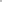 Wykonawca jest zobowiązany do niezwłocznego usunięcia wszelkich stwierdzonych i zgłoszonych mu przez Zamawiającego nieprawidłowości w realizacji przedmiotu umowy lub zmiany sposobu świadczenia usług, w terminie wyznaczonym przez Zamawiającego, uwzględniającym w szczególności rodzaj stwierdzonych nieprawidłowości, czas, w którym mogą zostać usunięte oraz uzasadnione potrzeby Zamawiającego.W sytuacji niewykonania lub nienależytego wykonywania przedmiotu umowy Zamawiający naliczy kary umowne, o których mowa w § 13 umowy.§ 7PodwykonawcyWykonawca zobowiązuje się do wykonania przedmiotu umowy własnymi siłami.W przypadku zlecenia części zamówienia podwykonawcy, Wykonawca zamówienia zobowiązany jest do sprawowania pełnego nadzoru oraz do koordynacji wszelkich prac zleconych podwykonawcy. Wykonawca będzie ponosił pełną odpowiedzialność wobec Zamawiającego i osób trzecich za prace wykonane przez siebie, podwykonawców oraz inne podmioty. Wykonawca jest odpowiedzialny za działania, uchybienia lub zaniedbania swoich podwykonawców i ich pracowników, z których pomocy korzysta przy realizacji swych obowiązków, wynikających z niniejszej umowy, jak za działania, uchybienia lub zaniedbania własne.§ 8WynagrodzenieZa wykonanie przedmiotu niniejszej umowy Zamawiający zapłaci Wykonawcy wynagrodzenie 
w wysokości ……………….…………….. zł netto (słownie: ………………………………………………………………………………….………………………… złotych 00/100),  powiększoną o należny podatek VAT w tym:w zakresie usługi mycia elewacji ustala się wynagrodzenie ryczałtowe w wysokości: …………………….………… zł netto,  powiększoną o należny podatek VAT.w zakresie usługi czyszczenia koszy rynnowych ustala się wynagrodzenie ryczałtowe 
w wysokości: …………………………………… zł netto, powiększoną o należny podatek VAT.Zamawiający zapłaci Wykonawcy wynagrodzenie w dwóch częściach, każdorazowo po sezonowym myciu fasad zgodnie z protokołem odbioru wykonania prac zatwierdzonym przez przedstawiciela Zamawiającego.Zamawiający upoważnia Wykonawcę do wystawiania faktur bez podpisu osoby upoważnionej do odbioru faktur ze strony Zamawiającego.Zamawiający wyraża zgodę by faktura była dostarczana w formie elektronicznej na adres e-mail: office@strefa.gda.plKwota określona w fakturze będzie przekazana Wykonawcy w terminie 14 dni od daty wpływu faktury do siedziby Zamawiającego, przelewem na rachunek wskazany w fakturze.Określone w ust. 1 wynagrodzenie jest niezmienne przez cały okres obowiązywania niniejszej umowy. Wykonawca nie może żądać podwyższenia wynagrodzenia, chociażby w czasie zawarcia umowy nie można było przewidzieć rozmiaru lub kosztów prac i innych świadczeń. Wynagrodzenie obejmuje całość prac wykonywanych przez Wykonawcę w ramach przedmiotu umowy.Żadna ze stron nie może bez pisemnej zgody drugiej strony przenieść na osobę trzecią wierzytelności wynikających z niniejszej umowy.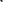 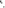 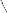 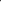 Zamawiający oświadcza, że posiada status dużego przedsiębiorcy w rozumieniu art. 4 pkt 6 ustawy z dnia 8 marca 2013 r. o przeciwdziałaniu nadmiernym opóźnieniom w transakcjach handlowych (t.j. Dz.U. z 2022 poz. 893).§ 9Zabezpieczenie należytego wykonania umowyWykonawca przed podpisaniem umowy wniósł zabezpieczenie należytego jej wykonania 
w wysokości 5% ceny całkowitej podanej w ofercie, czyli w kwocie: ……………………..…………. zł (słownie: …………………………………………………….……………… złotych 00/100) w formie ……………………………………………….…………………….Zabezpieczenie i jego treść w formie innej niż pieniężnej podlega uprzedniemu zatwierdzeniu przez Zamawiającego. Zabezpieczenie w formie innej niż pieniężna winno być bezwarunkowe, nieodwołalne, płatne na pierwsze wezwanie Zamawiającego, wykonalne w Polsce i poddane prawu polskiemu.Zamawiający zwróci zabezpieczenie w wysokości 100% wartości zabezpieczenia w terminie 30 dni od daty wykonania zamówienia i uznania przez Zamawiającego za należycie wykonane.Zamawiający dopuszcza zmianę rodzaju zabezpieczenia należytego wykonania umowy, wniesionego w jednej formie na inną formę, pod warunkiem, że Wykonawca zachowa ciągłość zabezpieczenia i jego odpowiednią wysokość.§ 10UbezpieczenieWykonawca zobowiązany jest w terminie trzech dni od podpisania umowy do przedstawienia Zamawiającemu kopii  zawartej umowy ubezpieczenia od odpowiedzialności cywilnej (OC) lub kopię polisy ubezpieczeniowej w zakresie prowadzonej działalności związanej z przedmiotem umowy, na kwotę co najmniej 150 000,00 zł(słownie: sto pięćdziesiąt tysięcy złotych 00/100) i utrzymywania ubezpieczenia przez cały okres realizacji umowy. Nie zachowanie ciągłości ubezpieczenia lub zmniejszenie kwoty na niższą niż wymagane minimum, będzie skutkować prawem do natychmiastowego rozwiązania umowy z winy Wykonawcy.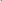 § 11Odstąpienie od umowyW razie zaistnienia istotnej zmiany okoliczności powodującej, że wykonanie umowy nie leży 
w interesie publicznym, czego nie można było przewidzieć w chwili zawarcia umowy, Zamawiający może odstąpić od umowy w terminie 30 dni od powzięcia wiadomości o tych okolicznościach.W przypadku, o którym mowa w ust, 1, Wykonawca może żądać wyłącznie wynagrodzenia należnego z tytułu wykonania części umowy.§ 12Rozwiązanie umowyZamawiającemu przysługuje prawo do wypowiedzenia umowy ze skutkiem natychmiastowym lub na dzień określony przez Zamawiającego w sytuacji gdy:Wykonawca opóźniał się z rozpoczęciem wykonywania przedmiotu umowy,Wykonawca zaprzestał świadczenia usług wynikających z przedmiotu umowy,Wykonawca używał środków niezgodnych z umową i / lub nie przedstawił Zamawiającemu atestów, certyfikatów lub innych dokumentów potwierdzających zgodność środków z wymaganiami SIWZ,Wykonawca naruszył postanowienia  § 15 i / lub § 16 umowy.Rozwiązanie umowy powinno nastąpić w formie pisemnej pod rygorem nieważności i powinno zawierać uzasadnienie.W przypadku rozwiązania umowy na podstawie okoliczności wymienionych w ust. 1, Zamawiający naliczy karę umowną, o której mowa w § 13 ust. 2 lit. a) umowy.§ 13Kary umowneWykonawca ponosi wobec Zamawiającego odpowiedzialność z tytułu niewykonania lub nienależytego wykonania umowy.Wykonawca zobowiązuje się zapłacić Zamawiającemu kary umowne w wysokości:10% łącznej wartości brutto umowy wskazanej w § 8 ust. 1, jeżeli Zamawiający wypowie umowę lub odstąpi od realizacji umowy w całości lub części z powodu okoliczności, za które odpowiada Wykonawca;w przypadku nie dotrzymania warunków umowy, o których mowa w § 10  umowy dotyczącym ubezpieczenia OC tj. na wymaganą kwotę lub w przypadku braku zachowania ciągłości ubezpieczenia przez okres trwania niniejszej umowy, Wykonawca zapłaci karę w wysokości 500 zł za każdy dzień opóźnienia zawarcia lub nie przedstawienia umowy / polisy ubezpieczenia lub przerwy w jej obowiązywaniu;w sytuacji niewywiązania się Wykonawcy, z obowiązków określonych w umowie, innych niż 
o których mowa powyżej, Wykonawca zapłaci Zamawiającemu karę w wysokości 1000 zł za każdy stwierdzony przypadek. W przypadku opóźnienia/zwłoki w wykonaniu przedmiotu umowy przez każdy stwierdzony przypadek rozumie się każdy jeden dzień przekroczenia terminu wskazanego w umowie.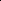 Kary umowne będą płatne w terminie 14 dni kalendarzowych od daty otrzymania wezwania do zapłaty. Wykonawca wyraża zgodę na potrącenie kar umownych z należnego Wykonawcy wynagrodzenia lub zabezpieczenia należytego wykonania umowy.Zamawiający zastrzega sobie prawo dochodzenia odszkodowania uzupełniającego ponad zastrzeżone kary umowne do wysokości rzeczywiście poniesionej szkody.§ 14Zmiana umowyZamawiający dopuszcza możliwość zmian zawartej umowy w stosunku do treści oferty Wykonawcy w przypadkach określonych poniżej, w następującym zakresie:przedmiotu umowy, pod warunkiem, że będą one korzystne np. finansowo, dla Zamawiającego albo zaszły okoliczności, których nie można było przewidzieć w chwili zawarcia umowy, pomimo zachowania należytej staranności;odstąpienia na wniosek Zamawiającego od realizacji części przedmiotu umowy i związane z tym obniżenie wynagrodzenia za odstąpioną od realizacji część umowy, w przypadku gdy dalsza realizacja umowy nie odpowiada potrzebom Zamawiającego;zmiany terminu realizacji umowy w przypadku wystąpienia okoliczności, których strony umowy nie były w stanie przewidzieć, pomimo zachowania należytej staranności;zmiany podwykonawcy usługi na uzasadniony wniosek Wykonawcy, pod warunkiem wyrażenia zgody Zamawiającego na taką zmianę oraz spełnieniem przez nowego podwykonawcę takich samych warunków jak podwykonawca pierwotny;zmiany stawki podatku VAT w przypadku urzędowej zmiany podatku VAT;wszelkich zmian umowy, o ile konieczność ich wprowadzenia będzie wynikała ze zmian w obowiązujących przepisach prawa;zmiana sposobu lub terminów płatności wynikająca z wszelkich zmian wprowadzanych do umowy, a także zmiany samoistne, o ile nie spowodują konieczności zapłaty odsetek lub wynagrodzenia w większej kwocie Wykonawcy;siły wyższej uniemożliwiającej wykonanie przedmiotu umowy zgodnie ze SIWZ.Zmiany umowy wymagają akceptacji Zamawiającego oraz sporządzenia aneksu do umowy w formie pisemnej z wyjątkiem sytuacji opisanej w § 14 ust. 1 lit. b  umowy, w której odstąpienie przez Zamawiającego od realizacji części przedmiotu umowy następuje przez jego jednostronne oświadczenie na piśmie.Nie stanowi zmiany umowy w szczególności:zmiana danych związanych z obsługą administracyjno-organizacyjną umowy (np. zmiana nr rachunku bankowego);zmiana danych teleadresowych, zmiana osób wskazanych do kontaktów między stronami.W trakcie trwania umowy Wykonawca zobowiązuje się do pisemnego powiadamiania Zamawiającego o:zmianie siedziby lub nazwy firmy,zmianie osób reprezentujących,ogłoszeniu upadłości,ogłoszeniu likwidacji,zawieszeniu działalności,wszczęciu postępowania układowego, w którym uczestniczy Wykonawca.§ 15Informacje poufneWszelkie informacje, które Wykonawca uzyskał w związku z wykonywaniem przedmiotu umowy, będą objęte poufnością zarówno w okresie obowiązywania umowy, jak i po jej wygaśnięciu lub rozwiązaniu.Zobowiązanie do zachowania poufności nie dotyczy informacji udostępnionej publicznie, informacji ujawnionej na żądanie właściwego i upoważnionego organu lub informacji ujawnionej za uprzednią zgodą drugiej strony, wyrażoną w formie pisemnej, pod rygorem nieważności.W przypadku uzyskania uzasadnionych wątpliwości, co do należytego wykonywania przez Wykonawcę zobowiązania do zachowania informacji w poufności, jak również w przypadku potwierdzonego zagrożenia interesu Zamawiającego działaniem Wykonawcy niezgodnym z niniejszym paragrafem lub naruszenia przez Wykonawcę zobowiązania do zachowania informacji w poufności, Zamawiający ma prawo żądać:zaniechania działań sprzecznych z postanowieniami niniejszego paragrafu umowy;usunięcia skutków działań sprzecznych z postanowieniami niniejszego paragrafu umowy;naprawienia wyrządzonej szkody, na zasadach ogólnych;wydania bezpodstawnie uzyskanych korzyści, na zasadach ogólnych.W przypadku niewykonania lub nienależytego wykonania przez Wykonawcę postanowień określonych w § 15 Wykonawca zobowiązany jest do zapłaty na żądanie Zamawiającego w terminie 14 dni, kary umownej w wysokości 500 zł (słownie: pięćset złotych 00/100) za każdy przypadek niewykonania lub nienależytego wykonania postanowień określonych w powyższych ustępach. Zamawiający ma prawo dochodzenia odszkodowania przewyższającego wysokość zastrzeżonej kary umownej na zasadach ogólnych Kodeksu Cywilnego.§ 16Ochrona danych osobowychW związku ze stosowaniem rozporządzenia Parlamentu Europejskiego i Rady (UE) 2016/679 z dnia 27 kwietnia 2016 r. w sprawie ochrony osób fizycznych w związku z przetwarzaniem danych osobowych i w sprawie swobodnego przepływu takich danych oraz uchylenia dyrektywy 95/46/WE (Dz. Urz. UE L 119/1 z 04.05.2016), Strony postanowiły, co następuje:Wykonawca oświadcza, że poinformował pisemnie każdą osobę, której dane osobowe zostały wpisane w treści umowy, jako dane osoby reprezentującej Wykonawcę lub jako dane osoby działającej lub współdziałającej w imieniu przy wykonywaniu umowy, w zakresie określonym w Załączniku nr 3 do niniejszej Umowy oraz zobowiązuje się, że w przypadku wyznaczenia lub wskazania do działania lub współdziałania, w jakiejkolwiek formie lub zakresie, przy wykonywaniu niniejszej Umowy, osób innych niż wymienione w jej treści, najpóźniej wraz z przekazaniem Zamawiającemu danych osobowych tych osób, poinformuje pisemnie każdą z nich, w zakresie określonym w Załączniku nr 3 do niniejszej Umowy.W przypadku, gdy niezbędnym będzie przekazanie przez Wykonawcę osobie, opisanej w ust.1 powyżej, innych informacji niż ujęte w Załączniku nr 3 do niniejszej Umowy, Strony sporządzą stosowny aneks do Umowy.Wykonawca oświadcza, że informacje określone w Załączniku nr 3 do niniejszej Umowy są zgodne z rzeczywistością w zakresie ochrony danych osobowych i zobowiązuje się do niezwłocznego informowania Zamawiającego w razie jakiejkolwiek zmiany w tym zakresie.Zamawiający oświadcza, że poinformował pisemnie każdą osobę, której dane osobowe zostały wpisane w treści Umowy, jako dane osoby reprezentującej Zamawiającego lub jako dane osoby działającej lub współdziałającej w imieniu Zamawiającego przy wykonywaniu Umowy, w zakresie określonym w Załączniku nr 4 do niniejszej Umowy oraz zobowiązuje się, iż w przypadku wyznaczenia lub wskazania do działania lub współdziałania, w jakiejkolwiek formie lub zakresie, przy wykonywaniu niniejszej Umowy, osób innych niż wymienione w jej treści, najpóźniej wraz z przekazaniem Wykonawcy danych osobowych tych osób, poinformuje pisemnie każdą z nich, w zakresie określonym w Załączniku nr 4 do niniejszej Umowy.W przypadku, gdy niezbędnym będzie przekazanie przez Zamawiającego osobie, opisanej w ust. 4 powyżej, innych informacji niż ujęte w Załączniku nr 4 do niniejszej Umowy, Strony sporządzą stosowny aneks do Umowy.§ 17Postanowienia końcoweW sprawach nieuregulowanych w niniejszej umowie mają zastosowanie przepisy powszechnie obowiązujące.Załączniki stanowią integralną część umowy.W przypadku sporu powstałego w związku z realizacją niniejszej umowy, strony dążyć będą do ugodowego rozstrzygnięcia sporu, tj. w drodze negocjacji i porozumienia. W przypadku niemożności ugodowego rozstrzygnięcia sporu, sądem właściwym do rozpoznawania sporów wynikających z niniejszej umowy będzie sąd powszechny właściwy miejscowo dla siedziby Zamawiającego.Umowa została sporządzona w dwóch jednobrzmiących egzemplarzach, po jednym dla każdej ze stron.______________________________                __________________________________________________WYKONAWCA                                                                        	    ZAMAWIAJĄCY                                                                                                                              Załączniki:Opis Przedmiotu Zamówienia;Oferta Wykonawcy;Zakres informacji przekazywanych przez Wykonawcę osobom działających w jego imieniu;Zakres informacji przekazywanych przez Zamawiającego osobom działających w jego imieniu;Obowiązki w zakresie BHP.